Основные мероприятия по технике безопасности.Все мероприятия по технике безопасности можно разделить на организационные и технические.К организационным мероприятиям относятся система нормативных документов, регламентирующих меры по обеспечению безопасных условий труда и ответственность за их невыполнение.Другим видом организационных мероприятий относится обучение работников безопасным методам труда. Для этой цели разработана система обязательных инструктажей:1. Вводный инструктаж – проводится инженером по охране труда со всеми принимаемыми на работу независимо от их образования, должности, стажа работы; а также с командированными и практикантами. Освещаются общие сведения о предприятии, пожарной безопасности, первой помощи. Факт прохождения этого инструктажа отмечается в карточке по технике безопасности и подшивается в личное дело.2. Первичный инструктаж на рабочем месте и сдача экзамена на допуск к самостоятельной работе. Фиксируется в журнале инструктажа и личной карточке инструктируемого.3. Повторный (периодический) инструктаж проходят все работники независимо от квалификации, образования и стажа работы по программе первичного инструктажа. Заносится в журнал и карточку.4. Внеплановый инструктаж проводят при изменении правил техники безопасности; изменении технологического процесса; при нарушении работниками требований безопасного труда, которые могут привести или привели к травме, аварии, взрыву, пожару; при перерывах в работе для работ с повышенными требованиями более 30 дней, для остальных более 60; при крупной аварии на предприятии подотрасли.5. Специальный (текущий) – работники, обслуживающие аппараты повышенной опасности проходят обучение по специальным программам с последующей сдачей экзаменов. Проводится с работниками перед производством работ, на которые оформляется наряд-допуск.Во избежание несчастных случаев работники кухни должны изучить правила эксплуатации оборудования и получить практический инструктаж у заведующего производством. В местах расположения оборудования необходимо вывесить правила его эксплуатации. Пол в цехах должен быть ровным, без выступов, не скользкий.При работе в цехах необходимо соблюдать следующие правила:- на полу рядом с производственными столами необходимо установить подножные решётки;- ножи должны иметь хорошо закреплённые ручки и храниться в определённом месте;- производственные ванны и столы должны иметь закруглённые углы.Во время работы необходимо своевременно удалять и перерабатывать отходы, следить за санитарным состоянием цеха и каждого рабочего.Домашнее задание: 1.  Написать конспект.2.  Опишите личную гигиену участников производства процесса. 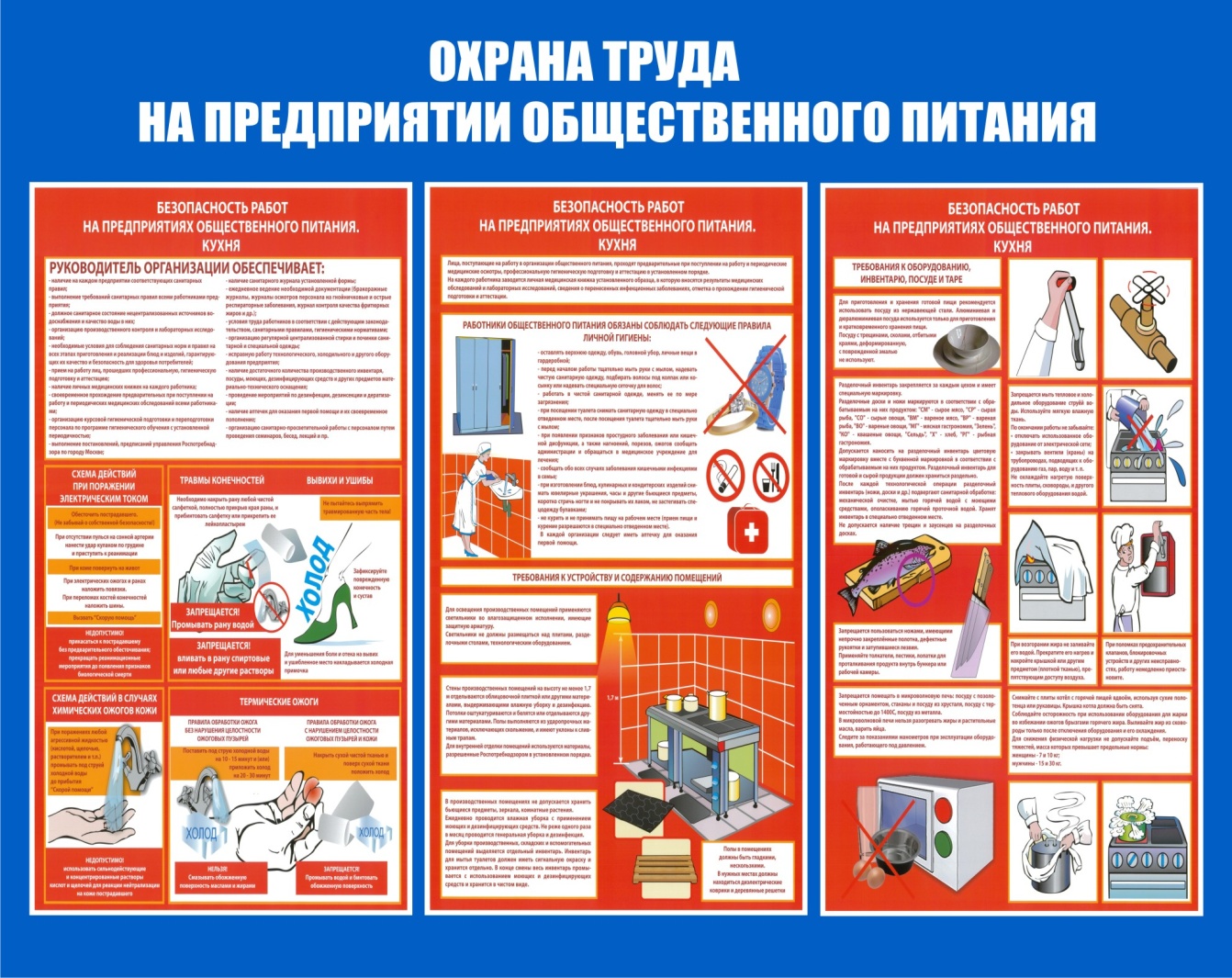 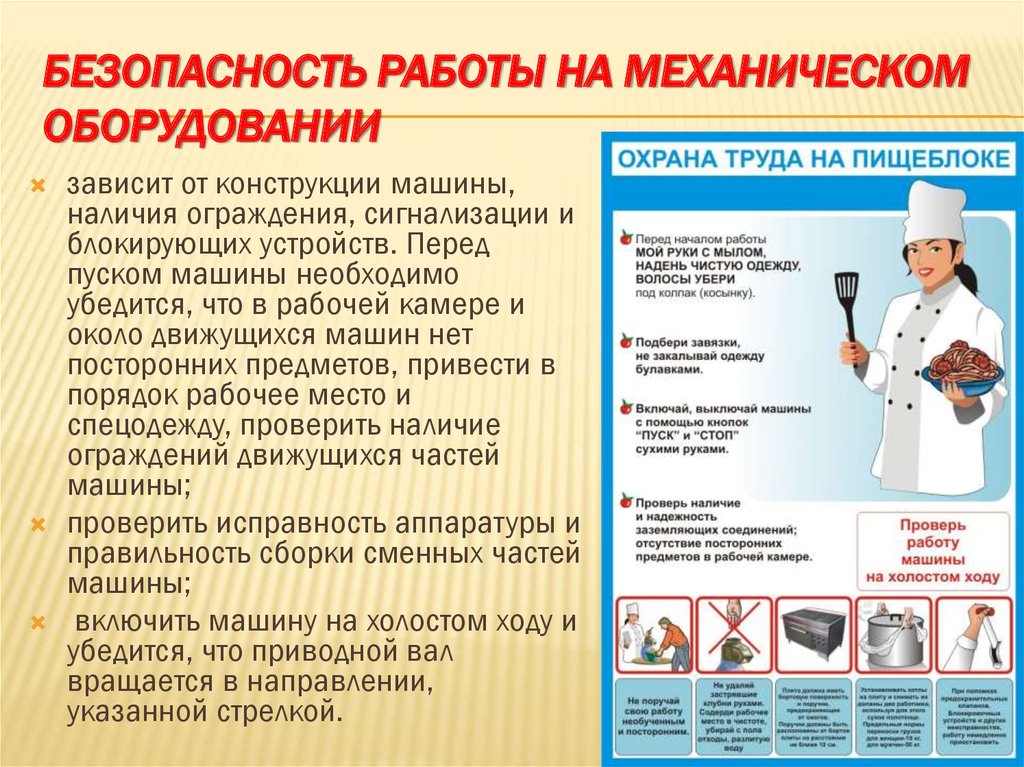 